The common cold, flu and COVID-19 are all caused by viruses that affect your respiratory system, 
and all three illnesses share some symptoms. This makes it difficult to know what you may be sick with when you’re feeling under the weather.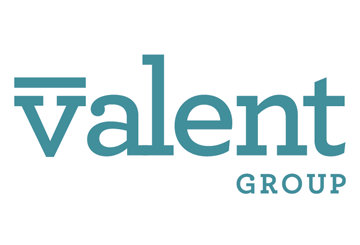 Learn more about the similarities and differences between the three illnesses below.Because there is some overlap between the symptoms, it may 
be difficult to determine whether you have the flu or COVID-19 without being tested. As such, if you believe you have the flu or COVID-19, please call your doctor and explain your symptoms before going to a facility to seek care.ColdFluCOVID-19Symptoms typically 
come on gradually.Symptoms usually come on suddenly and vigorously, and are more severe than a cold.Symptoms can appear two 
to 14 days following exposure 
to COVID-19.Common symptoms include: nasal congestion, sneezing and runny noseCan also include cough, mild headache and minor body achesSymptoms tend to last a week (you’re generally contagious for first three days)Doctor visit is unnecessary – over-the-counter medications are generally effectiveCommon symptoms include: high-grade fever, headache, body aches and fatigue Can also include dry cough, sore throat and runny or stuffy noseSymptoms generally improve within two to five days, but can last a week or moreYou should stay home until 24 hours after fever is gone to avoid spreading the flu to othersPrescription antiviral drugs can help decrease the severity and length of symptomsComplications can occur; call a doctor if you think your symptoms are worsening or if you have a condition such as asthma, diabetes or pregnancy.Common symptoms include: fever or chills, cough, shortness of breath, fatigue, muscle or body aches, headache, congestion and sore throatCan also include nausea, vomiting, diarrhea and new loss of taste or smellSome may experience little to no symptoms, while others may require hospitalizationEven after recovering from COVID-19, you may experience lingering symptomsComplications can occur; call a doctor if you think your symptoms are worsening or if you are at a higher risk for severe illness (e.g., elderly or immunocompromised) 